Publicado en  el 12/01/2015 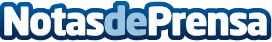 Bankia lidera la financiación de la Línea ICO Exportadores con 1.160 millones de euros prestados en 2014Bankia finalizó 2014 como entidad líder en financiación de la Línea ICO Exportadores corto plazo, con 1.160 millones de euros concedidos en el año, lo que supone multiplicar por 3,5 veces la cuantía otorgada el año anterior, que ascendió a 332 millones de euros. Con ello, Bankia pasa a ocupar la  primera posición en el ranking de entidades que dan financiación a empresas bajo esta línea, alcanzando  una cuota de mercado superior al 24%.Datos de contacto:BankiaNota de prensa publicada en: https://www.notasdeprensa.es/bankia-lidera-la-financiacion-de-la-linea-ico_1 Categorias: Finanzas http://www.notasdeprensa.es